РЕГИСТРАЦИЯ В НАВИГАТОРЕУважаемые родители! Регистрация в Навигаторе интуитивно понятна, и всё же, на всякий случай, мы подготовили подробную инструкцию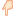  ВАЖНО: если вы уже регистрировались в Навигаторе, но не помните, когда и как, не регистрируйтесь заново - обратитесь в службу технической поддержки!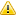 Для регистрации нужно выполнить несколько простых шагов: Шаг 1. Зайти на сайт «Навигатор дополнительного образования детей Брянской области» используя поисковую строку браузера или перейдя по ссылке https://р32.навигатор.дети   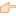  Шаг 2. Нажать кнопку «Регистрация» в правом верхнем углу экрана. Шаг 3. Заполнить все обязательные поля в регистрационной форме:- городской округ или муниципальный район, где вы зарегистрированы (выбрать нужный из выпадающего списка);- фамилию, имя, отчество (родителя);- номер мобильного телефона для связи;- адрес электронной почты;- пароль (выбрать самостоятельно).Далее следует ознакомиться с Правилами пользования сайтом, поставить галочку в поле «Я выражаю согласие» и нажать «Зарегистрироваться». Шаг 4. После того, как вы заполнили регистрационную форму и нажали «Зарегистрироваться», на указанный вами адрес электронной почты поступит сообщение от Отдела поддержки Навигатора со ссылкой для подтверждения вашего электронного адреса. Перейдите по ссылке, указанной в письме, чтобы подтвердить свой e-mail и пользоваться всеми возможностями портала. ВАЖНО: если ваш e-mail не подтверждён вы не сможете пользоваться некоторыми возможностями Навигатора. Шаг 5. После перехода по ссылке, и успешного подтверждения электронного адреса, нажмите на ФИО в верхнем правом углу для перехода в личный кабинет. Поздравляем! Вы успешно зарегистрировались в Навигаторе! 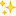 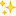  Если вы забыли свой пароль нажмите «Не помню пароль», введите в открывшееся поле свой логин (e-mail, который указывали при регистрации) и нажмите «Восстановить мой пароль» - письмо с новым паролем будет отправлено на указанную почту.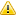 